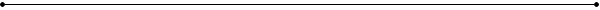 JUDICIAL NOMINATION COMMISSIONMeeting MinutesConference Call Wednesday, September 30, 2020The Commission convened at 12:00 p.m. by telephone conferencing.  All members participated in the conference call: Judge John Brown (Chairman), Janice Bishop, Karl Englund, Elizabeth Halverson, Hal Harper, Lane Larson, and Nancy Zadick.  Lois Menzies, Office of Court Administrator, provided staff services.  The Commission received nine applications for the judicial position in the 1st Judicial District (Broadwater and Lewis and Clark Counties) from the following attorneys:Christopher David AbbottGregory Lee BonillaMary Elizabeth CochenourJeffrey Michael DoudDaniel Mark GuzynskiPalmer Arthur HoovestalDavid Charles MorineDavid Ole OlsonChad Garrett ParkerThe Commission discussed the applications and public comment received.  Members agreed to interview Christopher Abbott, Gregory Bonilla, Mary Cochenour, Daniel Guzynski, David Olson, and Chad Parker.  They declined to interview Jeffrey Doud, Palmer Hoovestal, and David Morine.Interviews will be conducted on Monday, October 12, 2020, beginning at 9 a.m. in Helena.  Commissioners and applicants who preferred not to meet in person will be able to participate through videoconferencing.  Thirty minutes will be reserved for each interview.  Deliberations will follow the last interview.In other business, Ms. Zadick moved that the revisions to the Judicial Nomination Commission rules be adopted.  Mr. Englund seconded the motion.  The motion passed unanimously.  (The revised rules will be posted to the Commission’s webpage at: https://courts.mt.gov/courts/supreme/boards/jud_nom.)The Commission adjourned at 12:40 p.m.